Program „Działaj Lokalnie” Polsko-Amerykańskiej Fundacji Wolności jest realizowany przez Akademię Rozwoju Filantropii w Polsce i Lokalną Grupę Działania „Warmiński Zakątek”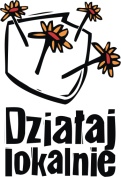 ZGODA AUTORA NA WYKORZYSTANIE ZDJĘĆUdzielam Lokalnej Grupie Działania „Warmiński Zakątek” i Akademii Rozwoju Filantropii w Polsce (na mocy umowy dotacji zawartej pomiędzy Lokalną Grupą Działania „Warmiński Zakątek” i Akademią Rozwoju Filantropii w ramach Programu „Działaj Lokalnie 2023”), nieodwołalnego i nieodpłatnego prawa wielokrotnego wykorzystywania wykonanych przeze mnie zdjęć bez konieczności każdorazowego ich zatwierdzania. Zgoda obejmuje wykorzystanie, utrwalanie, obróbkę i powielanie wykonanych zdjęć za pośrednictwem ogólnopolskiego (lokalnego) medium w rozumieniu prasy, radia, TV, strony www.warminskizakatek.com.pl,wyłącznie w celu zgodnym z prowadzoną przez Lokalną Grupę Działania „Warmiński Zakątek” działalnością i celami programu „Działaj Lokalnie 2023”.Oświadczam, że jestem pełnoletni/a i nieograniczony/a w zdolności do czynności prawnych, oraz że zapoznałem się z powyższą treścią i w pełni ją rozumiem. ……………………………………………..			…………………………………………………..Imię i nazwisko					data i podpisJa niżej podpisany/a  przyjmuję do wiadomości, że:Administratorem zebranych danych osobowych są instytucje wdrażające program: Lokalna Grupa Działania „Warmiński Zakątek” z siedzibą w Dobrym Mieście ul. Grunwaldzka 6, 11-040 Dobre MiastoMoje dane osobowe będą przetwarzane w celu realizacji umowy wolontariatu – zgodnie z ART. 6 ust 1 lit b,c RODOMoje dane osobowe mogą zostać udostępnione innym podmiotom w celu monitoringu, sprawozdawczości, ewaluacji i kontroli konkursów grantowych ,,Działaj Lokalnie 2023’’Dane osobowe nie będą przekazywane do państw trzecich i organizacji międzynarodowych,Dane osobowe będą przechowywane przez okres 5 lat od zakończenia realizacji zadania 
,,Działaj Lokalnie 2023” (określonego umową nr 48/DL13-ODL/2023 zawartą pomiędzy Stowarzyszeniem Akademia Rozwoju Filantropii w Polsce finansowanym  przez Polsko-Amerykańską Fundacją Wolności a Ośrodkiem Działaj Lokalnie LGD ,,Warmiński Zakątek” ), czyli do dnia 31 grudnia 2028 r.,mam prawo dostępu do swoich danych i ich poprawiania, ograniczenia przetwarzania, przenoszenia, a także do ich usunięcia,podanie danych jest dobrowolne, aczkolwiek odmowa wyrażenia zgody lub cofnięcie zgody na ich przetwarzanie jest równoznaczne z rozwiązaniem Umowy z Operatorem na dofinansowanie realizacji projektu w ramach ,,Działaj Lokalnie 20203’dane nie będą przetwarzane w sposób zautomatyzowany, w tym również w formie profilowania,mam prawo wniesienia skargi do Prezesa Urzędu Ochrony Danych Osobowych, gdy uznam, 
iż przetwarzanie danych osobowych mnie dotyczących narusza przepisy ogólnego rozporządzenia o ochronie danych osobowych (RODO).__________________				___________________________ data						  czytelny podpis